Základní škola a Mateřská škola Černíkovice, okres Rychnov nad KněžnouČerníkovice 295, 517 04, IČO: 70978204Žádost o přijetí dítěte k základnímu vzdělávání Registrační číslo (přidělí škola): ……………………………...Správní orgán (škola): Základní škola a Mateřská škola Černíkovice, okres Rychnov nad Kněžnou, IČO: 70978204Mgr. Iva Šmejdová, ředitelka školyÚčastník řízení (dítě):Jméno a příjmení dítěte: ……………………………………………………………………...Datum narození: ………………….Místo trvalého pobytu: ..………………………………………………………………………...Jméno a příjmení zákonného zástupce dítěte: …………………..………………………………Místo trvalého pobytu: ..………………………………………………………………………...Případně jiná adresa pro doručování: …………………………………………………...............Telefonní číslo: * ……………………………   E-mail: *………………………...……………Podle ustanovení § 36 odst. 4, 5 zákona č. 561/2004 Sb., o předškolním, základním, středním, vyšším odborném a jiném vzdělávání (školský zákon), ve znění pozdějších předpisů, žádám o přijetí k základnímu vzdělávání v základní škole, jejíž činnost vykonává Základní škola a Mateřská škola Černíkovice, okres Rychnov nad Kněžnou, od 1. 9. …………… (do 1. ročníku).Byl jsem poučen o kritériích pro přijetí žáků a o možnosti odkladu školní docházky. Dávám základní škole svůj souhlas k tomu, aby pro účely přijímacího řízení zpracovávala a evidovala osobní údaje a osobní citlivé údaje mého dítěte ve smyslu všech ustanovení zákona č. 101/2000 Sb., o ochraně osobních údajů v platném znění a Evropského nařízení ke GDPR. Svůj souhlas poskytuji pro účely povinné dokumentace školy podle školského zákona, vedení nezbytné zdravotní dokumentace a psychologických vyšetření. Souhlas poskytuji na celé období školní docházky mého dítěte na této škole a na zákonem stanovenou dobu, po kterou se tato dokumentace na škole povinně archivuje. Prohlašuji, že údaje, které jsem uvedl/a v žádosti, jsou pravdivé.V Černíkovicích dne ………………….			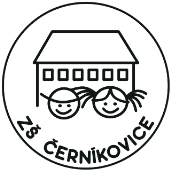 …...…………………………….Podpis zákonného zástupce dítěte(*nepovinný údaj)